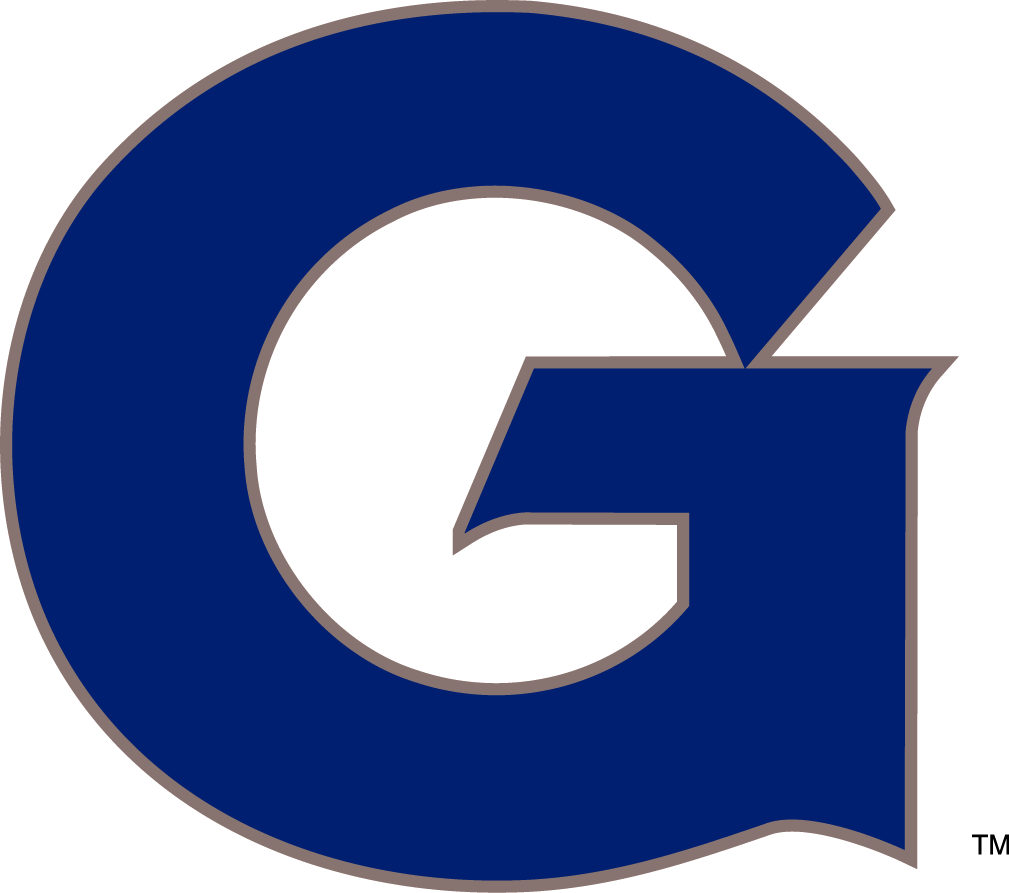 Brian A. McGuire
Associate Director of Athletics
Georgetown University Department of Athletics
Washington DC 20057
November, 2016

To Whom It May Concern:

I am writing to highly recommend the services of Weyer’s Floor Service.  Georgetown University Athletics has been using Weyer’s for the installation and maintenance of its wood playing surfaces for over thirty years, and we have always been completely satisfied with their fine work. They do an excellent job, are completely reliable, and offer reasonable and competitive rates.Two areas of excellence that immediately come to mind are: Customer Service and Quality of Work. First, customer service: The staff at Weyer’s, including Larry Weyer himself, are always very responsive to any and all issues that inevitably arise when dealing with natural wood playing surfaces in a demanding and multi-use University environment. Their response time and expertise in helping resolve surface issues are remarkable. Their ability to work around busy gym schedules, yet get the job done on time, is the result of a company philosophy of making sure the client is completely satisfied with the work they do.Secondly, the quality of the work that they do is outstanding. Whether it’s installations, finishes or painting court designs, Weyer’s will not be happy until the work they do is done to the highest standard of perfection.This fall, Georgetown Athletics opened a brand new athletic training facility (The John R. Thompson Athletic Center) which included the installation of two 30,000 square foot Robbins MVP wood athletic basketball practice courts. Despite receiving many proposals from many flooring companies to do the work, Weyer’s Floor Service was our clear first choice, and we have been completely satisfied with their work and the timeliness of the installation. 

I am happy to recommend Weyer’s Floor Service to any athletic department or other organization that is planning to install a quality wood playing surface.

Sincerely,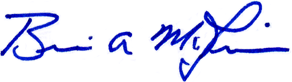 